4. razred, družba, 22. 5. 2020Pozdravljeni!Posredujem vam rešitve preverjanja – dejavnosti. PREVERJANJE  DEJAVNOSTI - rešitveINDIVIDUALNE REŠITVE – onesnaževanje okolja, onesnažen zrak, bolezni dihal, segrevanje ozračja, …1. Ustrezno poveži.2. Dejavnosti ustrezno razvrsti v tabelo.3. Naštej naravne vire. 3. Naštej naravne vire. Naravni viri so voda, kamnine, rastlinstvo, živalstvo, rude, premog, rodovitna prst.Naravni viri so voda, kamnine, rastlinstvo, živalstvo, rude, premog, rodovitna prst.Naravni viri so voda, kamnine, rastlinstvo, živalstvo, rude, premog, rodovitna prst.Naravni viri so voda, kamnine, rastlinstvo, živalstvo, rude, premog, rodovitna prst.4. Vsaki fotografiji pripiši ustrezno številko.1   poljedelstvo                              3   sadjarstvo2   živinoreja                                 4   vinogradništvo  1     4       2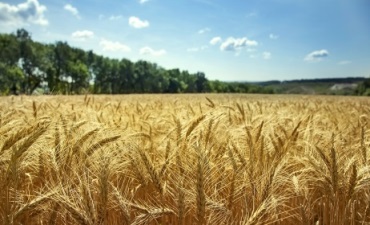 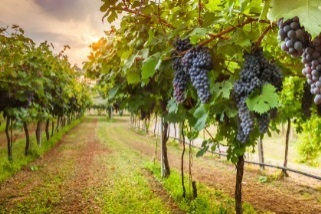 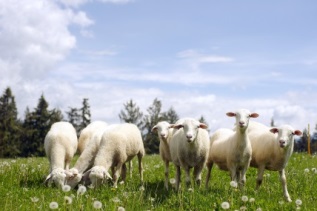    2       3         1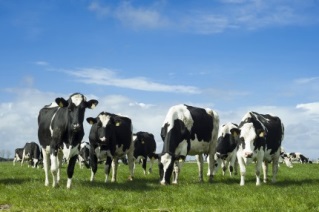 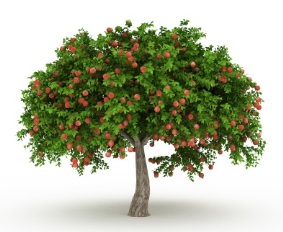 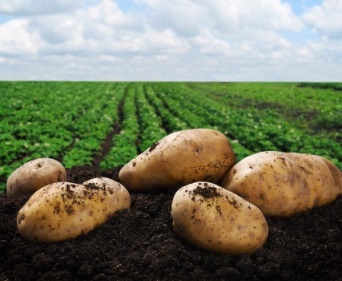 4. Vsaki fotografiji pripiši ustrezno številko.1   poljedelstvo                              3   sadjarstvo2   živinoreja                                 4   vinogradništvo  1     4       2   2       3         14. Vsaki fotografiji pripiši ustrezno številko.1   poljedelstvo                              3   sadjarstvo2   živinoreja                                 4   vinogradništvo  1     4       2   2       3         14. Vsaki fotografiji pripiši ustrezno številko.1   poljedelstvo                              3   sadjarstvo2   živinoreja                                 4   vinogradništvo  1     4       2   2       3         15. Naštej tri naravne pojave, ki vplivajo na kmetijstvo.Relief, prst, podnebje (vreme), rodovitnost tal.5. Naštej tri naravne pojave, ki vplivajo na kmetijstvo.Relief, prst, podnebje (vreme), rodovitnost tal.5. Naštej tri naravne pojave, ki vplivajo na kmetijstvo.Relief, prst, podnebje (vreme), rodovitnost tal.5. Naštej tri naravne pojave, ki vplivajo na kmetijstvo.Relief, prst, podnebje (vreme), rodovitnost tal.6. Zapisane besede razvrsti v ustrezne dejavnosti.                 6. Zapisane besede razvrsti v ustrezne dejavnosti.                 6. Zapisane besede razvrsti v ustrezne dejavnosti.                 7. Prečrtaj besedo, ki ne sodi v skupino.7. Prečrtaj besedo, ki ne sodi v skupino.7. Prečrtaj besedo, ki ne sodi v skupino.8. Z ustrezno črko označi, katera dejavnost sodi med obrt in katera med industrijo.9. Obkroži storitvene dejavnosti.SADJARSTVO, BANČNIŠTVO,  TURIZEM, KMETIJSTVO, VINOOGRADNIŠTVO          MIZARSTVO, POŠTA10. Podčrtaj javne službe.ZDRAVSTVENI DOM             KNJIŽNICA         MIZARSTVO      TOVARNA AVTOMOBILOV          MUZEJ         FRIZERSTVO   GOSTINSTVO       TRGOVSKI CENTER         TOVARNA PAPIRJA10. Podčrtaj javne službe.ZDRAVSTVENI DOM             KNJIŽNICA         MIZARSTVO      TOVARNA AVTOMOBILOV          MUZEJ         FRIZERSTVO   GOSTINSTVO       TRGOVSKI CENTER         TOVARNA PAPIRJA11. V tabelo zapiši tri dejavnosti.12. Za vsako vrsto prometa naštej vsaj dve prevozni sredstvi:– cestni promet: tovornjak, osebni avtomobil – železniški promet: potniški vlak, tovorni vlak– vodni promet: tovorna ladja, potniška ladja– zračni promet: potniško letalo, vojaško letalo13. Napiši, katere vrste prometa opisujejo besedila.14. Obkroži DA, če trditev drži, in NE, če trditev ne drži.Cesto prečkamo na prehodu za pešce.                                           DA  NEV avtu moraš sedeti zadaj do dopolnjenega 10. leta starostiali do višine 100 cm.                                                                      DA  NEKolesarski izpit lahko opraviš, ko si star 6 let.                              DA  NEV mraku nosimo temna oblačila, da nas vozniki bolje vidijo.      DA  NEKadar ni pločnika, hodimo po skrajno levi strani cestišča.           DA  NE15. Napiši svoje mnenje o dogajanju na ilustraciji.                             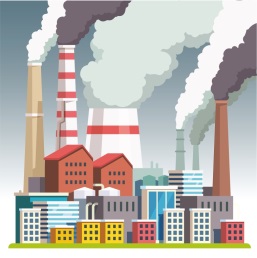 15. Napiši svoje mnenje o dogajanju na ilustraciji.                             